Protected Characteristics 2021-22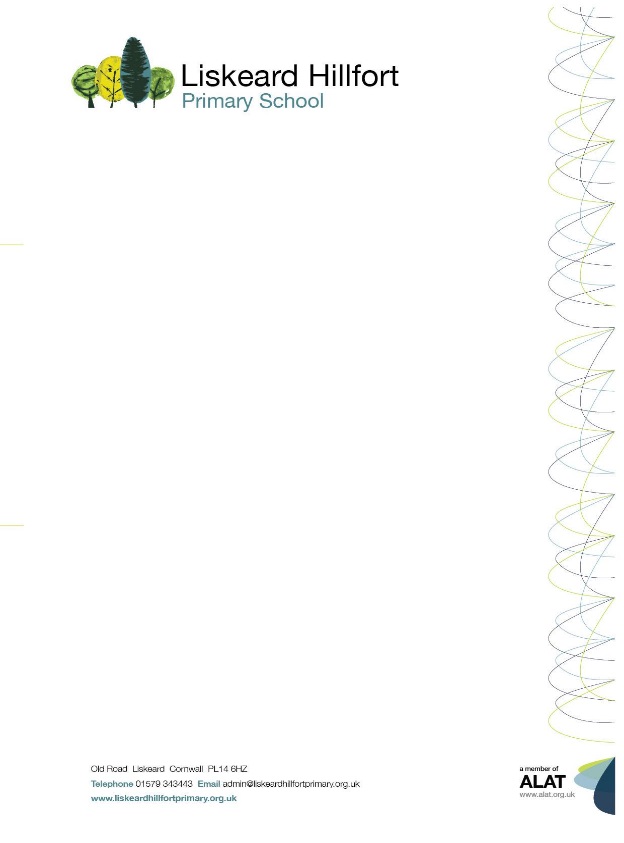 Classroom texts T4W Text Subject Areas: Subject Areas: Year 4Class texts:  Race/ Religion/ CultureThe Explorer/ Running Wild – set in the amazon rainforest with tribal cultures.Little People, Big Dreams – Martin Luther KingGenderBill’s New frock AgeDisabilityOne Hundred Steps – Sir Tom MooreDifference: The Infinite by Patience ArgabanthiThe Boy, Fox and Mole by Charlie MackayYou are a Champion by Marcus Rashford (Lockdown hero)Pregnancy:Mummy Laid an Egg by Babette ColeRace/ Religion/ CultureThe great Kapok TreeDifference: NevermoorGenderBeowulf- Mother in text is evilBarbara HepworthRace/ CultureGeography: ScandinaviaSheffieldAmazon rainforestsHistory: Mining Anglo- SaxonsVikingsArt – below are a range of the artists that we studyWillow Patterns Luz Perex Ojeda Georgio MorandiPeiter BruegelEdward HopperPaula RegoDavid HockneySTOMP – west AfricanArchimboldoSokari Douglas CampEl Anastui Music –Gospel musicReligion:RE:ChristianityHumanismJohn Wesley – Methodism Each of the units focus on a key questions relating to the above religions. Year 4Class texts:  Race/ Religion/ CultureThe Explorer/ Running Wild – set in the amazon rainforest with tribal cultures.Little People, Big Dreams – Martin Luther KingGenderBill’s New frock AgeDisabilityOne Hundred Steps – Sir Tom MooreDifference: The Infinite by Patience ArgabanthiThe Boy, Fox and Mole by Charlie MackayYou are a Champion by Marcus Rashford (Lockdown hero)Pregnancy:Mummy Laid an Egg by Babette ColeRace/ Religion/ CultureThe great Kapok TreeDifference: NevermoorGenderBeowulf- Mother in text is evilBarbara HepworthRace/ CultureGeography: ScandinaviaSheffieldAmazon rainforestsHistory: Mining Anglo- SaxonsVikingsArt – below are a range of the artists that we studyWillow Patterns Luz Perex Ojeda Georgio MorandiPeiter BruegelEdward HopperPaula RegoDavid HockneySTOMP – west AfricanArchimboldoSokari Douglas CampEl Anastui Music –Gospel musicDifference MusicGrimeHip hopClassicalPopTangoRapSoul/GospelBob Marley- JamaicanEmily Sande- Black British FemaleGeography/HistoryScandinaviaSheffieldAmazon rainforestsCornish mining/open cast miningVikings/Anglo SaxonsMining Year 4Class texts:  Race/ Religion/ CultureThe Explorer/ Running Wild – set in the amazon rainforest with tribal cultures.Little People, Big Dreams – Martin Luther KingGenderBill’s New frock AgeDisabilityOne Hundred Steps – Sir Tom MooreDifference: The Infinite by Patience ArgabanthiThe Boy, Fox and Mole by Charlie MackayYou are a Champion by Marcus Rashford (Lockdown hero)Pregnancy:Mummy Laid an Egg by Babette ColeRace/ Religion/ CultureThe great Kapok TreeDifference: NevermoorGenderBeowulf- Mother in text is evilBarbara HepworthGender:History: Bal Maidens with Cornish miningArt: Barbara HepworthFiona RaePaula RegoMusic – We ensure that we don’t discriminate on gender or stereotype the music produced. Science:Joan Beachamp Procter- Zoologist- UK (reptiles)All Protected Characteristics PSHE: Being Me Celebrating Differences RSE/ Chaining Me  	Dreams and GoalsHealthy Me Computing On line safetyYear 4Class texts:  Race/ Religion/ CultureThe Explorer/ Running Wild – set in the amazon rainforest with tribal cultures.Little People, Big Dreams – Martin Luther KingGenderBill’s New frock AgeDisabilityOne Hundred Steps – Sir Tom MooreDifference: The Infinite by Patience ArgabanthiThe Boy, Fox and Mole by Charlie MackayYou are a Champion by Marcus Rashford (Lockdown hero)Pregnancy:Mummy Laid an Egg by Babette ColeRace/ Religion/ CultureThe great Kapok TreeDifference: NevermoorGenderBeowulf- Mother in text is evilBarbara HepworthGender:History: Bal Maidens with Cornish miningArt: Barbara HepworthFiona RaePaula RegoMusic – We ensure that we don’t discriminate on gender or stereotype the music produced. Science:Joan Beachamp Procter- Zoologist- UK (reptiles)Year 4Class texts:  Race/ Religion/ CultureThe Explorer/ Running Wild – set in the amazon rainforest with tribal cultures.Little People, Big Dreams – Martin Luther KingGenderBill’s New frock AgeDisabilityOne Hundred Steps – Sir Tom MooreDifference: The Infinite by Patience ArgabanthiThe Boy, Fox and Mole by Charlie MackayYou are a Champion by Marcus Rashford (Lockdown hero)Pregnancy:Mummy Laid an Egg by Babette ColeRace/ Religion/ CultureThe great Kapok TreeDifference: NevermoorGenderBeowulf- Mother in text is evilBarbara Hepworth